iBOX & AiRBOX 翻轉您的感官享受在IoT物聯網與人工智慧的浪潮下，企業為了提升形象與產品銷售，讓數位行銷更具效益，數位電子看版於是成為最佳的解決方案。自2005年以來，兆發科技專精於客製化芯片與系統設計，藉由本身IC與系統設計能力，提供一站式影音解決方案。2017年4月推出最新款「iBOX360度異形拼接影音電視牆」處理器「tv-WALL199U」。產品如(圖一)所示。「iBOX」將數位電子看版打造成「iBOX360度異形拼接影音電視牆」，畫面吸睛可創意拼接帶來全新的視覺享受。產品如(圖二)。現今各學校多採用智慧雲端教室，若採用「iBOX360度異形拼接影音電視牆」，翻轉傳統教學，將能提高學生的學習興趣與意願。產品如(圖三)。「iBOX」採用HDMI影音串口介面、輸入/出顯示Full HD高清靜態或動態影像播放。使用者可以用USB連接電腦，內建圖形化操作介面GUI，能透過參數設定，輕鬆將影像縮放、平移或是360度任意角度旋轉，自動校正顯示畫面輸出至顯示器並符合拼接顯示面積，完美呈現影像。此外，「iBOX」影音播放來源無需綁定特定主機或任一廠牌顯示屏、LED點距模組，可使用各種多媒體輸出裝置，對於企業而言，更能彈性運用符合其需求。當然在顯示拼接數量是無任何限制，多乘多組的影音拼接讓整體空間更加靈活、彈性、貼近消費者的生活中!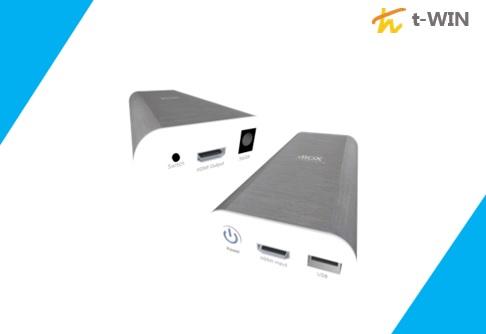                      (圖一)「iBOX」尺寸精巧 70 x 135 x 24(mm) / 165g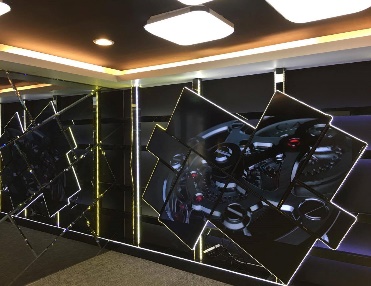                      (圖二) Ibox 360度異形拼接影音電視牆實體示意圖        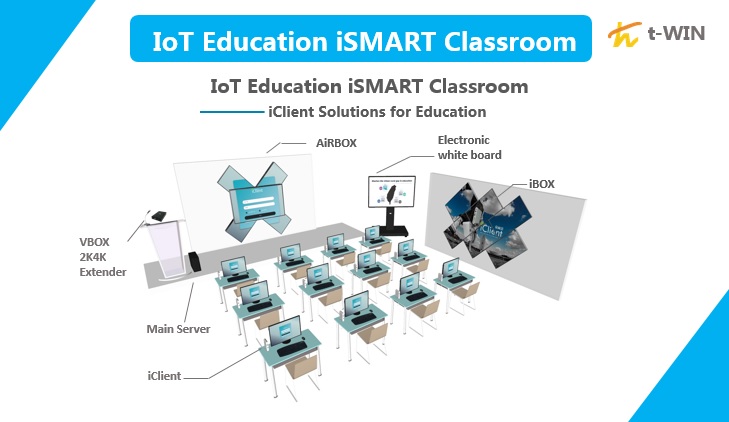       (圖三) IoT人工智慧互動教室的運用利用iBOX的獨有創新設計，我們延伸此設計精華並結合人工智慧(AI)與虛擬情境(VR)、增廣實境(AR)整合為IoT Education iSMART Classroom (物聯網人工智慧互動教室)。我們預計將於今年2017年9月正式盛大展出「AiRBOX人工智能360°可旋轉式異形拼接影音解決方案」。「AiRBOX」採用ADC技術，透過智能傳感器結合iBOX異形拼接處理器，能夠將所操控的顯示器進行360度動態旋轉，讓企業藉由眼球經濟的獲利模式，達到最大效益。如(圖四)。透過AiRBOX的360°可旋轉特性，讓學生的學習達到最大的效益。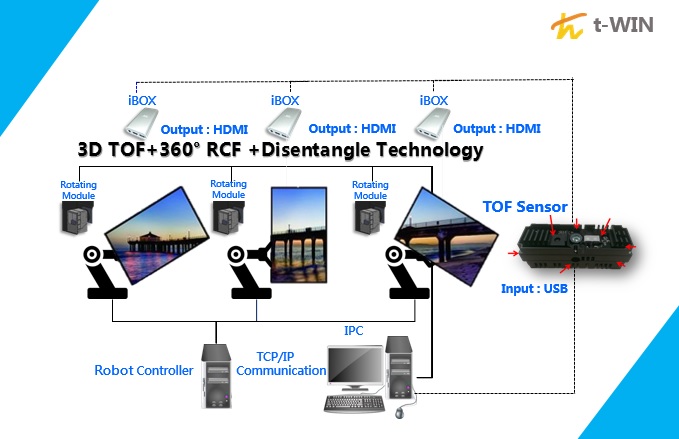          (圖四) 使用者可透過智能傳感器結合iBOX，操控顯示器進行360度動態旋轉 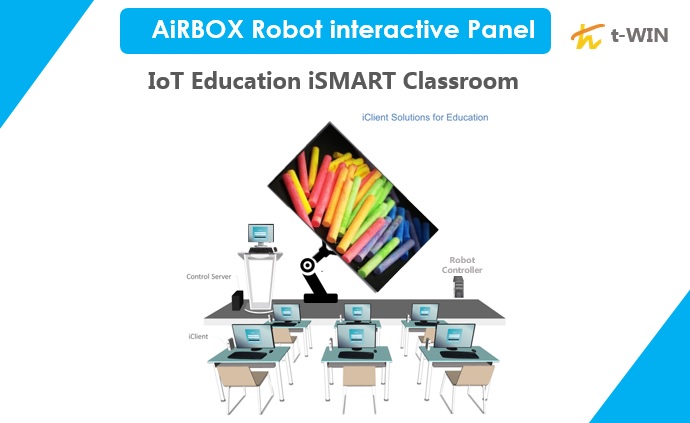                 (圖五) AiRBOX為可旋轉式360度螢幕 激發學生學習樂趣未來兆發科技有望將大數據的分析導入商業市場上，延續整合IoT技術，讓顯示器上的AI感測裝置能同時蒐集分析資料，預測判別消費者的購物行為，達到IoT智慧行銷商業模式。舉例來說，店家若是規劃在臺灣各地消費場所部署24小時的遠端同步管理、並能自動辨識出客戶資訊與購物模式，兆發科技的「AiRBOX」結合AI感測裝置，透過藍芽、Wi-Fi或有線傳輸的IoT機制，即時分析消費者的購物模式，並同步將資料傳送回雲端中心，等到下次同一名消費者購物時，便能在數位電子看板播出這位消費者的偏好商品，達到精準數位行銷的目的。如圖(六)。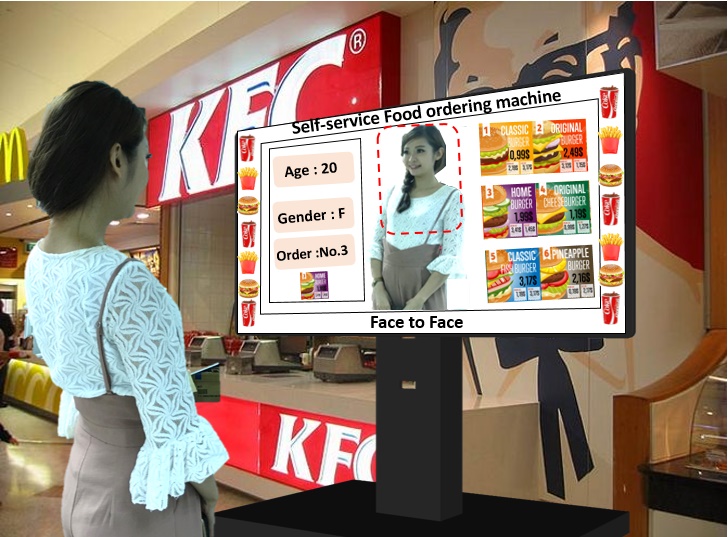                          如圖(六) 未來商品示意圖兆發科技看準近幾年竄紅的IoT物聯網商機，也準備好完整的Future Road-Map走向趨成熟的雲端市場，以自身專業的晶片與系統研發設計能力，提供全方位服務與解決方案，協助客戶將產品快速導入市場發展。「iBOX」與「AiRBOX」，將能滿足各行業領域終端使用者的多樣化需求，提供製造、零售、教育、展覽、交通、飯店、百貨商場、購物中心和醫療等，高效精準的智慧商業顯示服務。對於企業而言，「iBOX」與「AiRBOX」的解決方案，將會是拓展利基市場的最佳利器!兆發科技將於2017年9月20日至9月22日於南港智慧顯示暨數位看板形象館展出(攤位N814)並於2017年9月26日至9月28日至印度孟買InfoComm展出(攤位@40)。準備好迎接這股IoT與雲端的趨勢。「iBOX」與「AiRBOX」的解決方案將會帶給您超乎預期的正面效益。欲知更多詳請，請上兆發科技官網http://www.t-win.com.tw/。或兆發科技電子商城http://ibom.t-win.com.tw/ 選購更多優質商品。